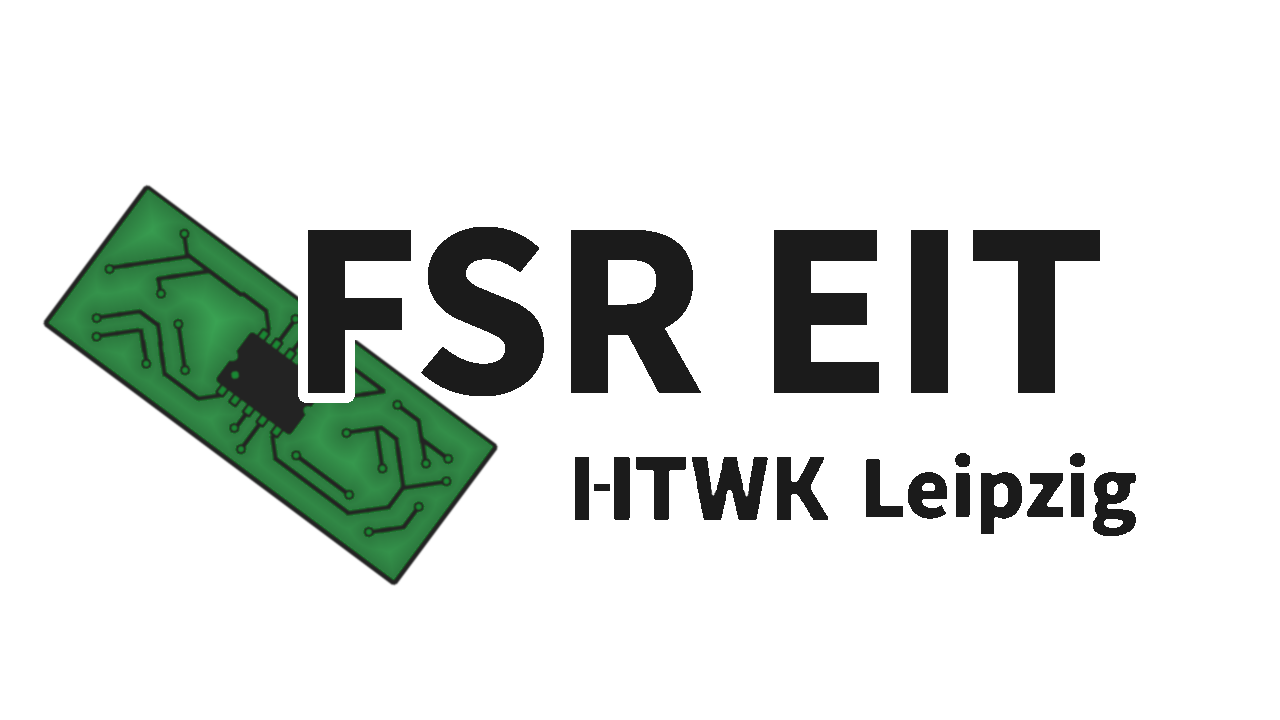 11. Sitzung des Fachschaftsrates EITDatum: 		30.10.2019Sitzungsleitung: 	Fabian OhligProtokollant: 		Joshua HeßRaum: 			W11Beginn: 		13:55Ende: 			15:52Tagesordnung: AllgemeinesFeststellung der Anwesenheit/BeschlussfähigkeitErgänzung und Genehmigung der TagesordnungBestätigung und Freigabe der ProtokolleTerminfindung nächste Sitzung Information zu ÄmternAuswertung AuftaktgrillenAuswertung ErstifahrtTour zur FaschingsvorlesungMithilfe StudiengangsvideoSPS Drives Messe NürnbergÖffnungszeitenStuRaSonstigesAnwesenheit:A…Anwesend, U…Unentschuldigt abwesend, E…Entschuldigt abwesendAbstimmungen werden jeweils in der Form Zustimmungen/Ablehnungen/Enthaltungen notiert.Leipzig ___________________________________________________________________				Unterschrift 1				Unterschrift 2TOP 1.: Allgemeines1.1 Feststellung der Anwesenheit/BeschlussfähigkeitDer Fachschaftsrat EIT ist mit 11 von 13 stimmberechtigten Mitgliedern beschlussfähig.Der Fachschaftsrat EIT ist mit Zweidrittelmehrheit beschlussfähig.1.2 Ergänzung und Genehmigung der TagesordnungÄnderungen:Keine ÄnderungenDie Tagesordnung wird ohne Änderungen mit 11/0/0 angenommen.1.3 Bestätigung und Freigabe der ProtokolleÄnderungen:AnwesenheitenDas Protokoll der letzten Sitzung vom 16.10.2019 wird in geänderter Form mit 10/0/1 angenommen und zur Veröffentlichung freigegeben.1.4. Terminfindung nächste SitzungVorschläge: 13.11.2019 - 15:15 UhrMeinungsbild: überwiegend dafürTOP 2.: Informationen zu ÄmternSprecher: Vertrauliches Gespräch mit Prof. Braumann um zukünftige VorlesungenFakultätsversammlung heute 14:00 UhrLorenz hält Präsentation, stellt Erstiwoche vorsoll Florian den Schlüssel behalten?hat Florian sich am Pfand bereichert?Evaluation:Julie bittet Fabian, ihr den Entwurf zu den neuen Evaluationsordnungen zu schickenJulie kümmert sich um Evaluation WiSe 19/20Öffentlichkeitsarbeit:Bilder von W. Schulze sind dafür internen Gebrauch?Bitte nach einem USB-Stick zur schnelleren DatenübertragungFinanzer:Eigener PunktVeranstalter:Eigener PunktStudienkommission:ist am 13.11. - 13:45 UhrAnzusprechen:Wahlpflichtmodul Medizin für Nichtmediziner - nicht offiziell angebotenMathe III SeminarVermischung von Seminar und VorlesungUndurchsichtigkeit in der Wahlpflichtmodul-EinschreibungKeine Kommunikation durch das StudienamtPrüfungsamt-Probleme:Eintragungen fehlen an vielen StellenKeine Urlaubsvertretung, welche sich zuständig fühltKeine Kommunikation der Urlaubszeiten von Fr. KraußeFächer von Prof. Braumann - Was passiert damit?Kommunikation von AusfällenWeiterreichen von Ausfällen an die Stundenplanung (kein Ersatz der Vorlesungen, Einbußen in der Lehre)Prüfungsausschuss:Verlängerungen von Abschlussarbeiten immer auf den vollen Zeitraum!TOP 3.: Auswertung AuftaktgrillenSehr zufriedenSehr gut kalkuliertOrga hat sehr gut funktioniertPlanung über Stundenpläne sehr gut gelaufenMehr Brötchen?Meldungen der Laboringenieure, dass das Grillen wieder in der Erstiwoche stattfinden sollProblematik:Grillen nur für ErstisMehrere Grillfeten innerhalb einer WocheFinanziell:guter Bonus durch die VerkäufeRücksprache mit ME zwecks FinanzproblematikFehlende InformationsgrundlageAntrag: Sollte ME finanziell am Auftaktgrillen beteiligt sein, wird EIT den entsprechenden Anteil der Beteiligung an Gewinn ausschütten?Abstimmung: 10/1/0 - Der Antrag ist angenommen.Finanzielle Absprache für Nikolaus- und Weihnachtsfeier vorher!TOP 4.: Auswertung ErstifahrtErfolgreich Finanziell:1500,- € von StudiFit fehlt nochVoller Teilnehmerbeitrag muss erstmal überwiesen werden, kommt aber größtenteils zurück.nächstes Jahr noch einmal selber OrtJugendherberge allein für die VeranstaltungProbleme bei Absprache mit BaHuNächstes Jahr Kooperation wieder geplantStudiFit wird eingestelltKostendeckung muss künftig über FSR oder Teilnehmer gestellt werden.Kürzung auf eine Nacht künftig ausreichendMögliche Alternativen zu Trinkveranstaltungen überlegenTeilnehmerzahl: 80 insgesamtTOP 5.: Tour zur Faschingsvorlesungauf Anraten von Jan DossinTour von hier zur Faschingsvorlesung am 11.11.Organisation für die StudentenWerbung für die Tour?Gespräch mit Helge suchenMeinungsbild: Steht der FSR grundsätzlich dazu, die Veranstaltung zu unterstützen?	Ergebnis: Überwiegend dafürTim kümmert sich ums PlakatAntrag: Der FSR stellt bis zu 50 € für freie Getränke.Abstimmung: 11/0/0Ansprechpartner: Fabi R.GO-Antrag auf Sitzungsunterbrechung für 5 MinutenKeine GegenredeTOP 6.: Mithilfe StudiengangvideoAnsprechpartner: Martin FlüggeMithilfe der Studierenden erwünscht für Videos aus dem Labor06.11. - 10:00 - 11:00 UhrZiel: 6 bis 7 LeuteJacob hat ZeitFabi gibt Martin BescheidTOP 8.: SPS Drives Messe NürnbergSPS/IPC Drives Messe wie jedes JahrKostenlosBus wird gestelltEssen und Ticket wird gestelltMaximal 50 Plätze27.11. - Abfahrt 7:30 Uhr, Ankunft 21:00 UhrEinschreibung über Opal?Rundmail an alle Studierende des Studiengangs22.11. “Deadline”Fabian macht Einschreibung im OPALTOP 7.: Öffnungszeiten05.11. 12:00 - 13:30 Uhr : Fabian Richter, Julie 12.11. 12-00 - 13:30 Uhr: JacobPrinzip “Offene Tür” bisher gut angekommenTürstopper kaufenJacob ist Türstopperbeauftragter TOP 8.: StuRa	StuRa will Rektor einladenhabt ihr Fragen??Feedbackmanagement an Studis weiterleitenTermine:30.10. ME-Sitzung 17:00 Uhr11.11. BaHu Faschingsvorlesung + Fasching16.11. Erstiparty IM im StuK04.12. Senatssitzung 08:00 UhrErhöhung des Semesterbeitrages steht an!Studis informieren!Neue Hochschulgruppe: HTWK Students For FutureFinanzanträge werden diese Sitzung aufgrund von Nichtbeschlussfähigkeit wiederholtBine soll neue stellvertretende Wahlleitung werdenWahl war einstimmig, Ergebnis wurde nicht bekannt gegebenWahl muss wiederholt werden.TOP 9.: SonstigesEmbedded World Messe Ende Februar 2020 - kostenloser Bus wird wieder fahrenNovember/Dezember Werbung machenAnsprechpartner: Professor SturmAblauf muss noch geklärt werdenCafeteria (abgeschlossener Bereich) soll mal aufgeräumt werdenmit Frau Wagner sprechenNameAEUGästeMarc EichhornXEhrenamtliche:Eric FischerDaniel EhnertJoshua HeßXEhrenamtliche:Eric FischerDaniel EhnertFabian RichterXEhrenamtliche:Eric FischerDaniel EhnertJohann EisenbergXEhrenamtliche:Eric FischerDaniel EhnertMichelle WipperXFSRä:Julie LemkeXFSRä:Jacob UeltzenXFSRä:Eric OchmannXFSRä:Tim MäbertXSonstige:Markus HaffnerXSonstige:Ricco LangankiXSonstige:Christoph FalkeXSonstige:Fabian OhligXSonstige: